FORMULARIO DE AFILIACIÓN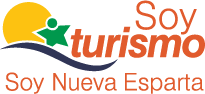 Inserte logo aquí:(Únicamente para formato digital)Inserte logo aquí:(Únicamente para formato digital)Fecha:     /     /           .Actividad:Especifique:Fecha:     /     /           .Actividad:Especifique:Fecha:     /     /           .Actividad:Especifique:I N F O R M A C IÓ N  G E N E R A LI N F O R M A C IÓ N  G E N E R A LI N F O R M A C IÓ N  G E N E R A LI N F O R M A C IÓ N  G E N E R A LRazón Social: Razón Social: Razón Social: Razón Social: Nombre Comercial: Nombre Comercial: Nombre Comercial: Nombre Comercial: Dirección fiscal: Dirección fiscal: Dirección fiscal: Dirección fiscal: Teléfonos: Teléfonos: Teléfonos: Teléfonos: Correo electrónico público: Correo electrónico público: Correo electrónico público: Correo electrónico público: Sitio Web:Sitio Web:Sitio Web:Sitio Web:Facebook: Twitter: Twitter: Instagram:R E P R E S E N T A N T E (S)   L E G A L (ES)R E P R E S E N T A N T E (S)   L E G A L (ES)Nombre completo (de cada uno): Nombre completo (de cada uno): Cédula(s) de Identidad: Cargo (s):  Telf. Celular: Correo (s) electrónico (s):  R E P R E S E N T A N T E   A N T E   L A   C Á M A R A   D E   T U R I S M OR E P R E S E N T A N T E   A N T E   L A   C Á M A R A   D E   T U R I S M ONombre completo: Nombre completo: Cédula de Identidad: Cargo:  Telf. Celular: Correo electrónico:  I N F O R M A C I Ó N   P A R A   A D M I N I S T R A C I Ó N  C T E N EI N F O R M A C I Ó N   P A R A   A D M I N I S T R A C I Ó N  C T E N EPersona de contacto en Administración/Cuentas por Pagar:  Persona de contacto en Administración/Cuentas por Pagar:  Teléfono: Correo electrónico:  Forma de pago:     Cheque   Depósito  TransferenciaForma de pago:     Cheque   Depósito  TransferenciaF I R M A   D E L   A F I L I A D OC É D U LA    D E   I D E N T I D A DU S O   E X C L U S I V O   D E  C T E N EU S O   E X C L U S I V O   D E  C T E N EA P R O B A D O  P O R A P R O B A D O  P O R P R E S I D E N T ET E S O R E R O